		ПРОЕКТ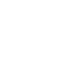 НОВООДЕСЬКА МІСЬКА РАДАМИКОЛАЇВСЬКОЇ ОБЛАСТІР І Ш Е Н Н ЯВідповідно до пункту 34 частини 1 статті 26 Закону України «Про місцеве самоврядування в Україні», статей 12, 92, 123,186 Земельного кодексу України, частини 3 статті 24 Закону України «Про регулювання містобудівної діяльності», статей 25, 50 Закону України «Про землеустрій», розглянувши клопотання ДААДУ (УКРАВТОДОР) Служба автомобільних доріг у Миколаївській області про надання дозволу на розробку проекту землеустрою щодо відведення земельної ділянки в постійне користування орієнтовною площею 10 га для розміщення та експлуатації будівель і споруд автомобільного транспорту та дорожнього господарства під автомобільну дорогу загального користування державного значення Н-24 Благовіщенське-Миколаїв (через м. Вознесенськ) на ділянці км 184+720 – км 193+040 та  враховуючи рекомендації постійних комісій,  міська рада В И Р І Ш И Л А : 1. Надати Службі автомобільних доріг у Миколаївській області (код ЄДРПОУ-25878206) дозвіл на розробку проекту землеустрою щодо відведення земельної ділянки в постійне користування орієнтовною площею 10 га для розміщення та експлуатації будівель і споруд автомобільного транспорту та дорожнього господарства (код КВЦПЗ -12.04) під автомобільну дорогу загального користування державного значення Н-24 Благовіщенське-Миколаїв (через м. Вознесенськ) на ділянці км 184+720 – км 193+040 із земель загального користування комунальної власності в межах міста Нова Одеса.2. Рекомендувати Службі автомобільних доріг у Миколаївській області замовити проект землеустрою щодо відведення земельної ділянки в землевпорядній організації, яка має ліценцію на проведення робіт із землеустрою. 3. Розроблений та погоджений у встановленому законодавством порядку проект землеустрою подати на затвердження до Новоодеської міської ради.4. Контроль за виконання цього рішення покласти на постійну комісію з питань аграрно-промислового розвитку та екології.Міський голова				Олександр ПОЛЯКОВВід 17.08.2021 р. № 1м. Нова Одеса         ХІІ (позачергова) сесія восьмого скликанняПро надання дозволу  на розробку проекту із землеустрою щодо відведення земельної ділянки Службі автомобільних доріг у Миколаївській області в постійне користування для розміщення та експлуатації будівель і споруд автомобільного транспорту